 	7/19/19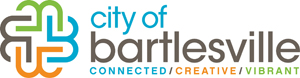 Taxicab Business ChecklistFill out the City of Bartlesville business license application.General business license- $40 (Fee to be paid upon approval)Home based business license- $45 (Fee to be paid upon approval)Obtain necessary forms listed below, from our website. (www.cityofbartlesville.org) or 2nd floor of City Hall. Taxicab vehicle informationTaxicab inspection formTaxicab owner/driver applicationObtain each driver’s driving record from the DMV.Obtain taxicab license plates from the tag agency. Go to a certified mechanic for inspection on each vehicle regarding the mechanical portion of the vehicle inspection form.Call records dept. at the police dept. to ensure availability (918-338-4021). Schedule background check and vehicle inspection. Bring all forms, driving record and a copy of existing business license or business license application for new businesses. Obtain a background check for each driver from the police dept. Fee- $3.00 eachObtain each proposed taxi vehicle’s inspection from the police dept. Bring all completed forms and documentation to 2nd floor of City Hall to have business license/forms reviewed by zoning personnel. Obtain taxi operator’s license for each driver (2nd floor City Hall)Fee- $10 each